Утверждаю: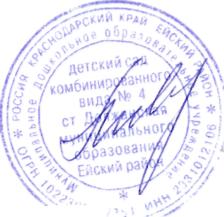 заведующий МБДОУ ДС КВ № 4ст-цы Должанской МО Ейский район________________ Т.Н. Ливеренкоот 30.01.2019 года  План проведения муниципального Дня науки в МБДОУ ДСКВ № 4 ст-цы Должанской МО Ейский район 8.02.2019 года№ п/пМероприятия Место проведения/ время Ответственный1. Беседы на тему: «Кто такой ученый?», «Самые известные открытия российских ученых»группы, 8 февралявоспитатели 2.Конкурс рисунков «Техника будущего»группа, 8 февралявоспитатели3.Квест игра «Мы познаем мир науки»группы, 8 февралявоспитатели 